Оборудование: мультимедиапроектор, презентация, иллюстрации, плакаты, детские рисунки, оформлены доска и стенды, импровизированный Вечный огонь. Во время чтения ребят 2 ученика играют на гитарах.Учитель (со свечой в руке): Гори свеча, гори, не затухай,Не проходящей болью будь.Пусть в пламени твоем встаютЧей оборвался путь. (ставит свечу на подиум)70 лет назад окончилась Великая Отечественная война. Время летит, как ветер. Годы текут, как реки. Но как скалы, стоят герои. Бессмертен их подвиг. Потому что залогом их бессмертия стала наша память. Память нужна не только тем, кто выстоял, еще нужнее она -  молодым, чтобы люди знали, что такое жизнь и смерть, война и мир. Людям, которые спасли нас от ужасов войны, посвящается …Звонит колокол Разве для смерти рождаются дети, Родина?Ты разве хотела их смерти, Родина?Пламя ударило в небо – Ты помнишь, Родина?Тихо сказала: «Вставайте на помощь…» - Родина.На экране кадры природы  1. Такою все дышало тишиною,Что вся земля еще спала, казалось.Кто знал, что между миром и войнойВсего каких-то пять минут осталось.	Звучит запись « Священная война» Лебедева-Кумача. (слайды «Кадры войны»)2. С рассветом 22 июня 1941 года регулярные войска германской армии атаковали наши пограничные части на фронте от Балтийского до Черного моря. 3. Она придет, обязательно придет, долгожданная Победа! А пока те, кто, цеплялся за каждый камень родной земли, не знали, что впереди 1418 дней и ночей самой жестокой и самой священой войны, что ценой этой победы будут 27 миллионов человеческих жизней, 1710 разрушенных городов и поселков, 70 тысяч сожженных сел и деревень. (слайд)4. Война- жесточе нету слова, 
Война - печальней нету слова, 
Война- святее нету слова, 
В тоске и славе этих лет, 
И на устах у нас иного 
Еще не может быть, и нет.5. По горестной ……6. 27 млн. людей потеряла наша страна в той войне. Язык цифр скуп. Но вы все же вслушайтесь и представьте… Если бы мы посвятили каждой жертве по одной минуте молчания, то нам пришлось бы молчать почти 38 лет.7. Опять война, опять блокада. 
А может нам о ней забыть? 
Я слышу иногда, 
«Не надо, 
Не надо раны бередить» 
8. Ведь это правда, что устали 
Мы от рассказов о войне, 
И о блокаде прочитали 
Стихов достаточно вполне. 
9. И может показаться, 
Правы 
И убедительны слова... 
Но даже если это правда, 
Такая правда -
Не права! 
10. Ленинград...  1941 roд... Самые страшные годы Великой Oтeчественной войны.… (Слайды) 11. Блокада. 900 дней и ночей Ленинград жил в кольце вражеской блокады. 12. 640 тысяч его жителей погибло от голода, холода и артобстрелов.13. Много книг, стихов написано о блокадном Ленинграде, но нет пронзительнее для сердца, чем дневник Тани Савичевой, написанный детской рукой в эти страшные дни.14. На берегу Невы, в музейном зданье,Хранится очень скромный дневничок.Его писала Савичева Таня.Он каждого пришедшего влечет…Звучит 7-ая симфония Шостаковича. (Слайды)15. Война отняла у девочки всех родных одного за другим. Таня сделала 9 коротких записей…16. «Женя умерла 28 декабря в 12.00 .»17. «Бабушка умерла 25 января в 3. ч. Дня .»18. «Лека умер 17 марта в 5 ч.утра .»19. «Дядя Вася умер в 2 ч. Ночи 14 апреля .»20. «Дядя Леша умер 10 мая .»21. «Мама умерла 13 мая .»22. «Савичевы умерли».23. «Умерли все».24. «Осталась одна Таня».25. Что же было дальше с Таней? Долгие годы считалось, что Таня Савичева умерла в блокадном Ленинграде, но ее вместе с другими сиротами удалось отправить в Горьковскую область. Но сильное истощение и нервное потрясение взяли свое - она умерла 23 мая .26.  А до победы было еще так далеко. Еще была горечь отступлений, битва за Москву,Сталингpад, Курская дyгa, громадные потери, плен, смерть близких и друзей...Песня «Последний бой»27. А  где-то там, в тылу, их ждали матери, жены. Они просили у Боra лишь одно: пусть их любимый, ненаглядный, единственный вернется домой живым!28. Жди меня….(1 строфа стихотворения К. Симонова)Звучит песня «Темная ночь»29. Война – не детское дело. Так и должно быть. Но эта война была особенной… она называлась Великой Отечественной потому, что все от мала до велика поднялись на защиту родины. В те годы дети быстро взрослели, уже в 10-14 лет они осознавали себя частицей большого народа. Тысячи ребят сражались в отрядах партизан и действующей армии.Фонограмма «Стук вагонных колес».
30. Везет на фронт мальчишку
Товарищ военный врач...
«Мама моя, мамочка,
Не гладь меня и не плачь!
На мне военная форма,
Не гладь меня при других!
На мне военная форма,
На мне твои сапоги.
Не плачь!
Мне уже двенадцать,
Я взрослый почти...
Двоятся, двоятся, двоятся
Рельсовые пути...
Ведь я в атаке не струшу,
Ведь время мое пришло...
Завидев меня, старухи
Охают тяжело:
31. «Сыночек, солдатик маленький...
Вот ведь настали дни...»
Мама моя, мамочка!
Скорей им все объясни!
Скажи, чего это ради
Они надо мной ревут?
Зачем они меня гладят?
Зачем сыночком зовут?
И что-то шепчут невнятно,
И теплый суют калач...
Россия моя, не надо!
Не гладь меня! И не плачь!
Не гладь меня!
Я просто будущий сын полка,
И никакого геройства
Я, не свершил пока!
И даже тебе не ясно,
Что у меня впереди...»     Фонограмма «Стук вагонных колес».
Двоятся, двоятся, двоятся
Рельсовые пути.
32. Вокзал был тихим,
Маленьким и грустным.
Жевали с хрустом лошади овес.
Но вот под шпалой резко гравий хрустнул,
И задрожали рельсы от колес.
И к полустанку выплыли теплушки.
Березы у перрона встали в строй.
И запоздало охнула частушка,
Наполненная болью и тоской:
Милый едет воевать,
Надел рубашку белую.
Я все время буду ждать,
Изменушки не сделаю.
33. А он пошел, уже солдат России,
К теплушкам, к погрустневшим землякам,
И сыновья с ним рядышком босые
По-взрослому шагали по бокам.Звучит песня В.С. Высоцкого « На братских могилах не ставят крестов», (Слайды)34. Победа! Как она досталась?
Каким путем вы к ней пришли?
И раны были, и усталость,
И шрамы на груди земли.
Броня во вмятинах глубоких,
И дали пройденных дорог,
И ордена на гимнастерках,
Где пот нещадно ткань прожег.
Могилы братские, в которых
Друзья погибшие лежат.
Звучит песня «День Победы»35. И она пришла, эта долгожданная Победа.  36. В девятый день ликующего мая. 
Когда легла на землю тишина, 
Промчалась весть от края и до края. 
Мир победил! Окончилась война! 37. Давно закончилась война,
Давно с войны пришли солдаты.
И на груди их ордена
Горят, как памятные даты, —
38. Но с каждым годом меньше вас,
И нас за это вы простите,
Что не сумели вас сберечь,
Не залечили ваши раны.
И вот на место этих встреч
Приходят внуки ветеранов.
(Слайды)39. Давно закончилась война.
Давно с войны пришли солдаты.
И на груди их ордена
Горят, как памятные даты.
Вам всем, кто вынес ту войну —
В тылу иль на полях сражений, —
Принес победную весну, —
Поклон и память поколений.
Звучит песня «Поклонимся тем годам», участники подходят к подиуму и зажигают свечи. 1 - Помните! 
2 - Через века, через года. (все) Помните, 
3 - О тех, кто уже ни придет никогда, (все) Помните! 
4 - Тех. Кто шел в бой за Родину. Выстоял и победил. (все) Помните
5 - Тех, кто согревал дыханием в стужу блокадных ночей. (все) Помните6 - тех, кто улетел вместе с дымом из Бухенвальдских печей. (все) Помните
7 - Тех, кто на речных переправах шел, словно камень ко дну. (все)  Помните
8 - Тех, кто на века безымянный канул в фашистском плену. (все)  Помните
9 - Тех, кто ради победы сердце отдать был готов. (все) Помните
10 - Тех, кто под машины ложился вместо понтонных мостов. (все) ПомнитеВсе вместе: Всех, кто ушел в бессмертие. Помните! 40. Вновь скупая слеза сторожит тишину. 
Вы о жизни мечтали , уходя на войну. 
Сколько юных тогда, не вернулось назад, 
Не дожив, не допев, под гранитом лежат, 
Глядя в вечный огонь - тихой скорби сиянье.. 
Ты послушай святую минуту молчанья. Учитель: Почтим память павших минутой молчанияМинута молчания (фонограмма «Стук сердца»)41. Давно закончилась война.
Давно с войны пришли солдаты.
И на груди их ордена
Горят, как памятные даты.
Вам всем, кто вынес ту войну —
В тылу иль на полях сражений, —
Принес победную весну, —
Поклон и память поколений.
Учитель:Гори свеча, гори, не затухай,Не дай нахлынуть тьмеНе дай живым забыть всех тех,Погибших на войне. Мы помним всех, кто не вернулся с той далекой и страшной войны, кто был на ней, но не дожил до дня сегодняшнего, кто победил, чтобы мы все сейчас жили спокойно!
Сегодня у нас в гостях люди, которые были детьми в это страшное время. Рядом вы, милые,  добрые,  нежные,Бабушки, дедушки. Дети войны.Нас, окружая заботой безбрежною,Всею душой в эту жизнь влюблены.Спасибо Вам, времен военных детям,Что сил хватило все невзгоды победить,Вы научили нас: важней всего на светеУчиться, верить, жить, мечтать, любить.Чтоб снова на земной планете 
Не повторилось той беды, 
Нам нужно, 
Чтобы наши дети 
Об этом помнили, 
Как мы! 
Я не напрасно беспокоюсь, 
Чтоб не забылась та война.
Ведь эта память - наша совесть. 
Она, как сила, нам нужна...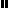 